Наука и образованиеМеждународный конкурс исследовательских работ школьников «Research start 2020/2021»Тема работы: Политика памяти в контексте современной  истории на примере легиона «Идель-Урал»Подготовил:Петров Сергей Геннадьевичученик 9 «д» классаМБОУ  «Лицей №35» НМР РТгорода Нижнекамска, ул. Бызова, д. 10Б, 423585телефон: 8855536-87-30Руководители:Лукавченко Ксения Михайловна,учитель истории и обществознания;                                    Галиева Гульнар Исмагиловна,учитель родного языка и литературыМБОУ  «Лицей №35» НМР РТгорода Нижнекамска, ул. Бызова, д. 10Б, 423585телефон: 8855536-87-30                                                   Нижнекамск, 2021Содержание:Введение………………………………………………………………………….3Глава I. Электронные базы данных на сайте www.kremnik.ru Музея-мемориала Великой Отечественной войны: списки и таблицы……………………………………………………………………………51.1. Предатели или патриоты? Списки  бывших военнослужащих  825-го батальона волго-уральского легиона …………………………………………61.2. Список легионеров, составленный заведующим Музеем-мемориалом Великой Отечественной войны 1941–1945 гг. М. В. Черепановым………..8  Глава II.   Газета «Идель Урал» как малоизвестный источник в истории Великой Отечественной войны……………………………………………………………………………12Заключение……………………………………………………………………..17Список литературы…………………………………………………………….18Приложение № 1. Список… партизан, бывших военнослужащих 825-го батальона, распределенных в I-ю Белорусскую партизанскую бригаду Я. Захарова в отряд Г. Курмелева……………………………………………….19Приложение № 2. Распределение легионеров по году рождения………….20Приложение № 3. Распределение легионеров по месту рождения………...22Приложение № 4.  История поиска газеты «Идель Урал»………………….23Приложение № 5……………………………………………………………….25ВведениеУказом Президента России В. В. Путина от 8 июля 2019 г. «в целях сохранения исторической памяти и в ознаменование 75-летия Победы в Великой Отечественной войне 1941–1945 годов» 2020 г. объявлен Годом памяти и славы. В исторической науке существует понятие «политика памяти». Политика памяти, если говорить кратко, представляет собой продуманную систему форм и способов политизации прошлого в целях управления коллективной исторической памятью народа. Соотнося это понятие с информацией о легионе «Идель-Урал», мы старались добиться более позитивного отношения к военнопленным с тем, чтобы анализ исторических событий не строился исключительно на признании легионерами собственной вины за политику фашистской Германии и СССР.Исследование опирается как на изученные источники, так и на  архивные данные.  Научная ценность данного исследования заключается в актуальности выбранной темы. Основным местом событий исследования является республика Татарстан. Объект исследования:  легион «Идель-Урал». Большой общественный резонанс в Республике Татарстан вызвали публикации неполных списков татарских легионеров, перешедших на сторону белорусских партизан. Поэтому предметами исследования в первой части являются списки легионеров, опубликованные в  ряде статей в популярных и научно-публицистических изданиях, в нескольких книгах  и в сети Интернет, а также список легионеров, составленный заведующим Музеем-мемориалом Великой Отечественной войны 1941–1945 гг. Черепановым Михаилом Валерьевичем  тех,  кто погиб или пропал без вести, во второй части – номера электронной версии газеты «Идель-Урал».Данное исследование ставит цель проследить изменение политики памяти в отношении легиона «Идель-Урал». Преследуя эту цель, мы с начала делаем акцент на политику памяти, которая присутствовала в СССР по отношению к легиону «Идель Урал». Ценными источниками для корректировки политики памяти  послужили современные периодические издания в республике Татарстан.  Для реализации цели исследования ставим следующие задачи: - изучить состав списков легионеров; - проанализировать составленный М. В. Черепановым список  легионеров по годам рождения и месту рождения;- проанализировать систему пропаганды  и агитацию в немецком плену на основе газеты «Идель Урал»Методы: анализ и синтез  информации периодических изданий;- метод сравнения, выявляющий соответствия изучаемого объекта с другими объектами; - метода краудсорсинг для аналитики  данных — ручной анализ силами большого количества людей;- графический метод.Хронологические рамки работы охватывают период с 1941  по 2020 год.I. Электронные базы данных на сайте www.kremnik.ru Музея- мемориала Великой Отечественной войны: списки и таблицы.Патриоти́зм — нравственный и политический принцип, социальное чувство, содержанием которого является любовь, привязанность к Родине и готовность пожертвовать своими интересами ради неё. Это определение с сайта Википедия. Огромное количество ярких примеров проявления патриотизма можно найти в военное время. Хорошо, что современная молодежь знает о войне только по художественным произведениям. Основные идеи их о том, что  настоящий патриот не посмеет предать Родину даже под угрозой смерти, а так же то, что предательство Родины позорно и не знает прощения. Лучшие произведения о Великой Отечественной войне, по мнению сайта www.100bestbooks.ru,  «Судьба человека» М. Шолохова, «Два капитана» В. Каверина, «Василий Теркин» А.Т. Твардовского. Я  их читал. Я читаю много литературы  и смотрю  художественные и документальные фильмы о партизанском сопротивлении немцам. Особенно сильное впечатление на  меня произвел художественный фильм «Восхождение» по повести В. Быкова «Сотников», а также документальный фильм «Война непрощенных» режиссера Дениса Красильникова, ставший победителем в номинации «Лучший полнометражный документальный фильм» на XI Казанском международном фестивале мусульманского кино. Фильм этот про легион «Идель-Урал» из военнопленных, который служил на стороне врага, но перешел на сторону партизан. С 2005 г. группа московских и казанских исследователей, в которую входят профессор МГИМО, доктор исторических наук А. А. Ахтамзян, генерал-полковник, доктор юридических наук М. С. Хакимов, кандидат исторических наук Р. Б. Гайнетдинов, проводит планомерное исследование подвига бывших военнослужащих 825-го батальона Волго-татарского легиона («Идель-Урал»), которые 23 февраля 1943 г., прибыв в Витебскую область (Белоруссия) в составе карательных отрядов для борьбы с партизанским движением, подняли вооруженное восстание, и, перебив немецких офицеров, в организованном порядке перешли на сторону партизан. В составе батальона были преимущественно татары, которые впоследствии участвовали в героической борьбе за освобождение от немецко-фашистских захватчиков. Многие из них погибли. 1.1. Предатели или патриоты? Списки  бывших военнослужащих  825-го батальона волго-уральского легиона 8 апреля 1942 года в Витебской  области на оккупированной территории Витебского, Суражского и Городокского районов была создана 1-я Белорусская  партизанская бригада под командованием  М. Ф. Шмырёва  ( «батьки Миная»)  и Р. В. Шкредо. К середине 1942 года было уже 14 партизанских бригад, к концу года — 56, а к концу 1943 года — 180 партизанских бригад.Партизанские бригады, выросшие из отряда «батьки Миная», жгли фашистские гарнизоны, снабжали Красную армию ценными разведсведениями. Немецкое командование не могло терпеть такого положения и время от времени посылало на Витебщину карательные экспедиции. Одна из таких экспедиций под названием «Шаровая молния» с привлечением 820-й армейской дивизии и карательных отрядов была организована в начале февраля 1943 года. 20 февраля сюда прибыл 825-й батальон, который связался с партизанами.Переход татарского батальона на сторону партизан имел огромное значение. Мало того, что он нарушил общий ход наступления немцев против партизан в районе Витебска и осложнил их положение на правом фланге, где противник получил  неожиданное подкрепление в живой силе и вооружении. Прежде всего, он подорвал  доверие германских властей к коллаборационистам - немцы стали опасаться  направления легионеров в восточные оккупированные области.Проанализировав списки легионеров на сайте www.kremnik.ru Музея-мемориала Великой Отечественной войны я распределил данные в схему.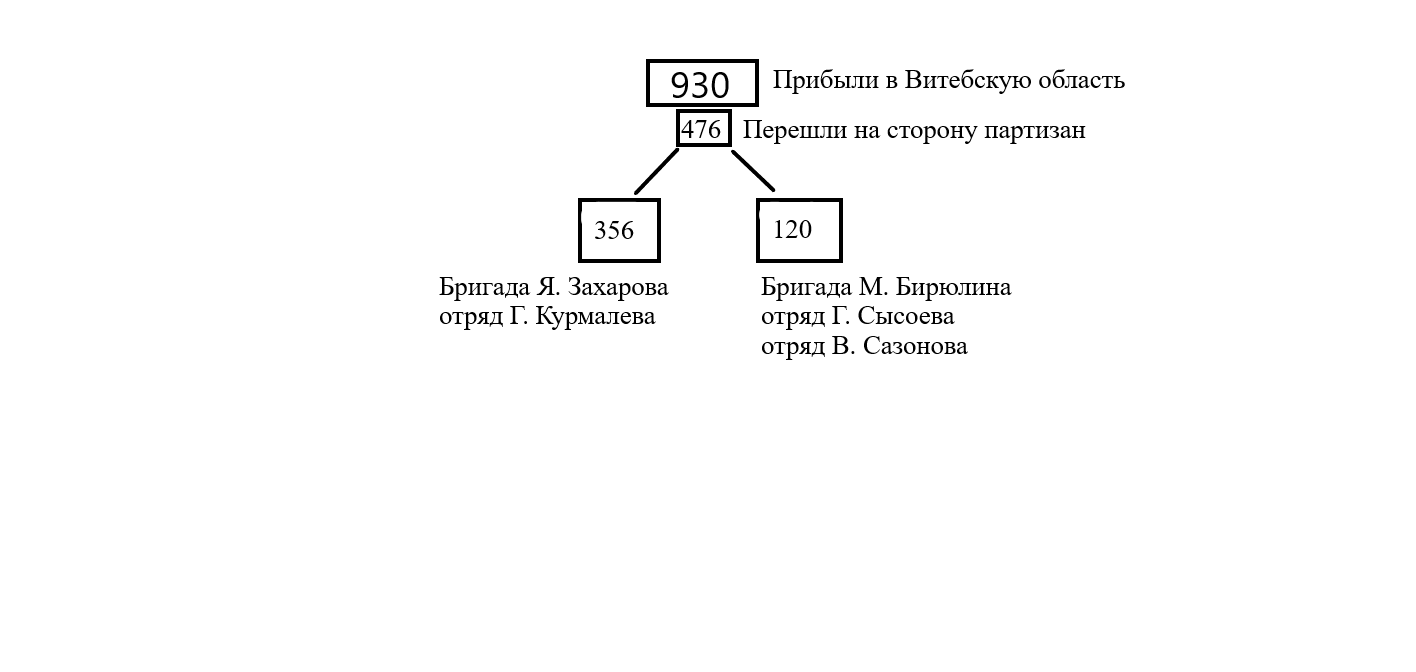 Схема № 1. Количество легионеров, перешедших на сторону партизан в Витебской области в  начале февраля 1943 года.Восставшие легионеры, прорываясь к партизанам, понесли большие потери. До партизан добралось  476 человек. 825-й батальон  после перехода  был расформирован.  Большинство из перешедших на сторону партизан бывших военнослужащих 825-го батальона были распределены в I-ю Белорусскую партизанскую бригаду Я. Захарова в отряд Г. Курмелева. (см. Приложение № 1)Время идет… В 2016 году Институт истории им. Ш. Марджани АН РТ издал книгу «Нам жить и помнить. Татарская АССР в годы Великой Отечественной войны (1941-1945 гг.)», авторами которой являются Кабирова А.Ш., Кривоножкина Е.Г. и Бушуев А.С.  Примечательно то, что в книге,  адресованной широкому кругу читателей,  рассматриваются не только вопросы сохранения памяти о ратных и трудовых подвигах наших земляков,  но и,  наравне с ними,  упоминается легион «Идель-Урал», подвиг 825 батальона, деятельность его участников в партизанских отрядах  Белоруссии. 1.2. Список легионеров, составленный заведующим Музеем-мемориалом Великой Отечественной войны 1941–1945 гг. М. В. Черепановым Самая большая проблема  с военнопленными на сегодняшний день  — по ним нет единого хранилища информации. Список легионеров, составленный заведующим Музеем-мемориалом Великой Отечественной войны 1941–1945 гг. М. В. Черепановым, нам переслали в прошлом году. Как сказал сам Михаил Валерьевич, что этот список был разослан по музеям Татарстана, с целью поиска легионеров, пополнения списка и  получения более подробной информации. В раннем варианте списка более 4000 легионеров.  Список пополняется и сегодня. Список структурирован в программе Excel  по столбцам:Таблица № 1 продолжение таблицы № 1Изучая таблицу, мы решили проанализировать ее по двум критериям: по году рождения и по месту рождения легионеров.Начинаем анализ таблицы по году рождения. Обращаясь к истории, мы видим, что в соответствии с Указом Президиума Верховного Совета СССР от 22 июня 1941 г., с 23 июня была объявлена мобилизация военнообязанных 14 возрастов (1905—1918 гг. рождения). Это размах лет призывников от 23  до 36 лет. Это не «зеленая молодежь»  призывных возрастов 1918-1923гг, а взрослые мужчины, или уже отслужившие в Красной армии, или неоднократно прошедшие до войны военные сборы. А призывники 1919 — 1921 годов уже были призваны в Красную Армию ранее, в 1939 — 1940 гг.Вторая мобилизация в 1941 году была объявлена 10 августа - вскоре после падения Смоленска, когда масштабы военной катастрофы стали во многом очевидны. Какие призывные возраста призывают на этот раз? Призывают молодежь 18-19 лет (рвущихся в бой) и 37-51-летних мужчин, причем больше половины из этого призыва (родившиеся в 1890-1899гг) хорошо помнили Первую мировую или сами участвовали в ней. В последующем призывной возраст составлял 17,5—55 лет. Последний призывной год в ВОВ был 1926. Это те, кто участвовал в боевых действиях. Но были и 1927 года, их не отправляли на фронт.Здесь мы поговорим языком статистики, как инструментом анализа.  Нами составлена таблица по возрасту мобилизация военнообязанных. Для  большей наглядности таблица переведена в цветовую диаграмму. (см. Приложение № 2) Статистический обзор, согласно данным списка легионеров погибших или пропавших без вести, показывает следующие данные: - большинство призывников было от 23  до 36 лет;- лидирующей строчкой является возраст 23 года;- размах лет составляет от 52 до 13 лет (скорее всего, оказался в плену не как военный, а как гражданский);- самые молодые в списке: один человек – 13 лет, два человека – 15 лет, семь человек – 16 лет;- самые старшие в списке: один человек – 52 года, один человек – 50 лет, два человека – 48 лет.Анализируя список погибших и пропавших без вести по году рождения, можно сделать микровывод о том, что выделяется большая доля молодежи среди призывников. Это говорит о том, что они были патриотами, не уклонились от мобилизации. Начальный этап войны для Советского Союза был наиболее тяжелым. Основная масса погибших в ходе войны легионеров была в возрасте от 20 до 35 лет. Наибольшее число мобилизованных приходилось на 1907-1916 и 1920-1927 год рождения. Изучаем список по месту рождения легионеров. Он составлен учитывая упразднённые районы Татарстана.  Первоначально АТССР делилась на 10 кантонов. C 1924 года начался процесс упразднения кантонов и образования на их месте новых административных районов. Он завершился 23 июля 1930 года, когда районно-кантональное территориальное деление было полностью заменено районным. До конца 1940-х годов число районов постепенно увеличивалось. Так, на 1948 год территория Татарской АССР делилась уже на 70 районов и 3 города республиканского подчинения (Казань, Зеленодольск и Чистополь)после этого, до 1963 года, число районов стало уменьшаться, пока в конце 1963 года не началось восстановление упразднённых районов. На сегодняшний день в республике Татарстан 43 района.При дальнейшем анализе электронной таблицы было установлено количество уроженцев Татарской АССР из 43 районов. Нами составлена таблица по месту рождения военнообязанных, место призыва в Красную Армию совпадает не всегда, в большей степени неизвестно. Для  большей наглядности таблица переведена в цветовую гамму на  карту районов республики Татарстан. (см. Приложение № 3 )С учетом часто меняющегося  административного деления территории ТАССР, у многих легионеров  в графе «место рождения» стоит слово Татария. Оно и занимает лидирующее место. Как видно из таблицы больше всего погибших уроженцы Арского района, Сабинского района и  Казани.Используя метод краудсорсинга для аналитики  данных (ручной анализ силами большого количества людей), мы проанализировали таблицу по двум показателям: по году рождения и по месту рождения. Учащимся 9-х классов раздали бланки для подсчета, распределили интервалы номеров подсчета и за определенный промежуток времени  был подведен итог по выбранным критериям.  (см. Приложение № 3 )75 лет идут споры о том, какие безвозвратные потери понесла Красная Армия в годы Великой Отечественной войны. В  исследованиях на   тему о реальных людских потерях страны такая категория как 
«погибшие и казненные коллаборационисты» не учитывалась.Мы проанализировали списки и выяснили, что погибшие и пропавшие без вести легионеры оказались в основном самые молодые и дееспособные люди.II.   Газета «Идель-Урал» как малоизвестный источник в истории Великой Отечественной войныВ 2017 году вышло в свет  научно-энциклопедическое  издание «Татарская периодическая печать»,  рекомендованное Учёным советом Института татарской энциклопедии и регионоведения АН РТ. Издание  адресовано всем интересующимся историей прессы  татар. Справочник посвящен татарской периодике и объединяет в себе информацию о наиболее значимых изданиях на татарском языке, выходивших как на территории России, так и за её пределами. Примечательно, что справочник дает пояснительную информацию   на более чем 400 изданий, но развернутой информации   о газете «Идель Урал» нет.Газету «Идель-Урал»  издавали в Берлине для военнопленных и легионеров татар второй мировой войны. В книге Абдулхана Ахтамзяна  «Муса Джалиль и его соратники в Сопротивлении фашизму» есть информация о том, что копии комплекта этой газеты были переданы немецким энтузиастом-исследователем в Национальный Архив Республики Татарстан в 2004 году. Но обращение в архив положительных результатов не дало. Газету в Татарстане найти не удалось. Пропаганда в годы второй мировой войны играла исключительно важную роль для каждой из воюющих сторон. Организации пропаганды в действующей армии, в тылу и на международной арене придавали серьезное значение как в СССР, так и в нацистской Германии. И одним из важных «инструментом» ведения войны являлась периодика – газеты и журналы.  Мы обратимся к тем из них, которые германской стороной предназначались для «восточных добровольцев». Эти издания распространялись и среди легионеров, т.е. в войсках, и внутри самой Германии. Издания на татарском языке - это газета Волго-татарского легиона «Идель-Урал», журналы «Татар әдәбияты» и «Германча-татарча белешмә» («Deutsch-tatarisches Nachrichten-blatt») и газета Восточнотюркского боевого соединения СС «Тюрк бирлиги» («Идель-Урал»).Газета «Идель-Урал» издавалась регулярно с 15 ноября 1942 г. один раз в неделю, как правило, на четырех страницах, но в отдельных случаях выпускались восьмистраничные (сдвоенные) либо шестистраничные номера. Печаталась она на принятом у татар в 30-е годы латинском шрифте. Редакция газеты располагалась в Берлине. Номера газеты набирались в типографии издательства «Deutscher Verlag». Главным редактором газеты затем стал Кыям Галиев. Сохранность таких изданий оставляет желать лучшего: в библиотеках ни одно из них не сохранилось в полном виде. Подшивка газеты «Идель-Урал» хранится в Берлинской библиотеке - здесь имеются номера газеты, начиная с № 34 (40) от 22 августа 1943 г. до № 25(82) от 23 июня 1944 г.Немцы знали один важный  культурно-политический аспект. А именно, с 1939 года татарская письменность перешла с латиницы на кириллицу, и этот переход не был простым. Насильственное внедрение кириллицы носило  отрицательные последствия. Это послужило причиной тому, что газета «Идель-Урал» печаталась на латинице, что существенно затруднило нам перевод статей, поэтому мы решили остановиться на переводе заголовков.Заголовки статей представляют особый интерес, так как заложенная в них информация настраивает восприятие читателя на ту сферу знаний, которая отражает воссоздаваемую в тексте действительность. Автор статьи получает потенциальную возможность влиять на читателя не только через содержание основного текста, но и, по средством сведений, активизируемых заголовком.Пропаганда как особый вид оружия и элемент тотальной политики активно использовалась  на страницах газеты «Идель-Урал». Это видно из таблицы заголовков первых и вторых страниц газет.Политическая пропаганда в газете «Идель-Урал»Таблица № 2Пропаганда признавалась руководством Третьего Рейха важнейшим средством ведения войны и была поставлена на службу захватническим целям Германии. Следует отметить, что нацистская пропаганда не добилась полных успехов легионе «Идель-Урал».В таблице № 3 представлен список заголовков статей о положении в СССР.Статьи об СССРТаблица № 3Наряду с политическими статьями, были и статьи культурного и просветительного характера: литературные, исторические, религиозные.Легион  и культураТаблица № 4Газета, как одно из средств массовой информации, конструирует сознание и даже во многом определяет поведение  людей, используя методы психологической обработки.Газета «Идель Урал»,  являлась  важным сегментом такого процесса как пропаганда. Политика немцев в отношении пропаганды в рядах легионеров имела свои особенности, в первую очередь преследующую ликвидацию советского самосознания. Людям пришлось столкнуться не только с силой немецкого оружия, но и с изощренным идеологическим воздействием. Но мы  знаем, что  легионеры из батальонов часто бежали к местным партизанам. Другие батальоны были распущены или в боевых действиях не участвовали.  Следовательно, делаем вывод: пропагандистские усилия нацистов оказались не состоятельными.ЗаключениеБез освоения общественным сознанием трагического опыта Великой Отечественной войны представляется невозможным движение российского общества к реальной модернизации. Исторический опыт показывает, что общественный прогресс может быть успешным только в том случае, когда  все общество едины в общем гражданском чувстве ответственности перед историей.Попав в плен, испытав и выдержав в гитлеровских концлагерях нечеловеческие мучения и издевательства, предпочтя  предательству смерть в бою с фашистскими оккупантами участники батальона «Идель Урал» нашли в себе мужество вновь обрести свободу. Перейдя на сторону белорусских партизан, отдали свои жизни «на нашем берегу», и после смерти, через десятилетия, возвращаются к своим семьям, родным и близким из небытия, обретя снова свои имена, фамилии и известность. Касаясь отношения татар к войне против исторической родины, нами было получено видение следующим образом: они не сражались против соотечественников в Советском Союзе, а воевали за их свободу. Проведенное исследование показало, что изученные электронные ресурсы обладают уникальными особенностями и являются не только памятником подвигу павших, но и важнейшими историческими источниками по проблеме изучения безвозвратных людских потерь в годы Великой Отечественной войны. Их огромный информационный потенциал способствует воссозданию реальной картины невосполнимых утрат нашего государства в 1941-1945 и изменению политики памяти, проводимой в СССР. Самое наглядное проявление этого направления –  провозглашение указом Президента РФ 2020 г. Годом памяти и славы. Посмотреть в глаза прошлому – признак духовной зрелости, что для одного человека, что для целого народа. Список литературы:1. Ахтамзян А. Переход 825-го батальона к партизанам в Белоруссии. /В кн.. Ахтамзян А. Муса Джалиль и его соратники в сопротивлении фашизму. Казань, 2006. 2. Ахтамзян А. Провал операции «Кугельблиц». //Татарстан. – 2008. – № 2. - С.59-61;. 3. Ахтамзян А. Кто они, неизвестные герои? //Татарстан. – 2008 –№ 4. - С.47-49;4. Гайнетдинов Р. Переход 825-го батальона легиона «Идель-Урал» на сторону белорусских партизан. // Гасырлар авазы - Эхо веков. – 2005. - № 1. – С.23-305. Гилязов И.А. «На другой стороне: Коллаборационисты из поволжскоприуральских татар в годы Второй мировой войны» – Казань, 1998; 6. Гилязов И.А. «Легион «Идель Урал»: представители народов Поволжья и Приуралья под знаменами «третьего рейха». – Казань, 2005.7. Кабирова А.Ш., Кривоножкина Е.Г., Бушуев А.С. Нам жить и помнить. Татарская АССР в годы Великой Отечественной войны (1941-1945 гг.) / Институт истории им. Ш. Марджани АН РТ. Казань: Фолиант, 2016. 248 с.8. Татарская периодическая печать: Научно-энциклопедическое издание / Сост. и науч. ред. Р.А.Айнутдинов, З.З.Гилазев. – Казань: Изд-во Академии наук РТ, 2017 – 200 с.9. Журнал «Гасырлар авазы - Эхо веков», 2009, № 1, с.58-7210. https://m.realnoevremya.ru/articles/56975-legionery-idel-urala-v-1943-1944-godah-spasli-ne-tolko-svoyu-chest-no-i-chest-narodov-povolzhyaСписок литературы для ознакомления:1. Романько О.В. «Легион под знаком Погони. Белорусские коллаборационистские формирования в силовых структурах нацистской Германии (1941 – 1945)» – Симферополь: Антиква, 2008. – 304 с.2. Романько О.В. «Особенности процесса создания белорусских коллаборационистских формирований на заключительном этапе Великой Отечественной войны (зима – лето 1944 года)» // Вестник Волгоградского государственного университета. – 2015. - №4(34). – С. 87-99.Приложение № 1. Список партизан, бывших военнослужащих 825-го батальона, распределенных в I-ю Белорусскую партизанскую бригаду Я. Захарова в отряд Г. Курмелева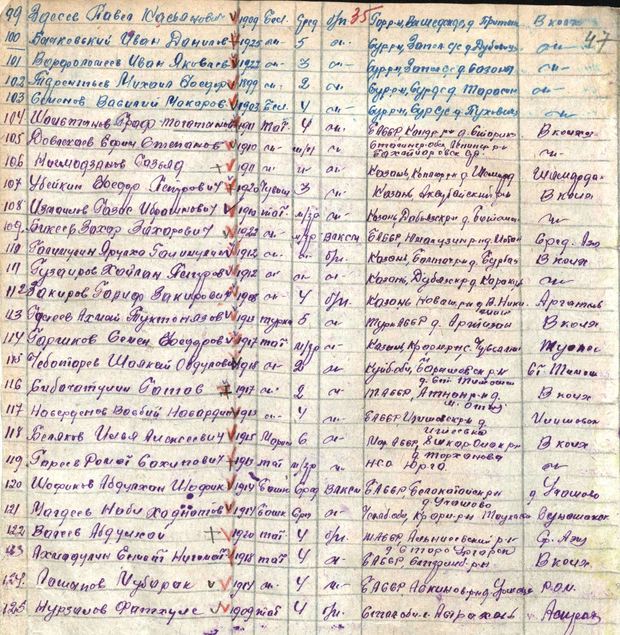 https://realnoevremya.ru «Легионеры «Идель-Урала» в 1943—1944 годах спасли не только свою честь, но и честь народов Поволжья»Приложение №2.  Распределение легионеров по году рожденияТаблица № 5Диаграмма №1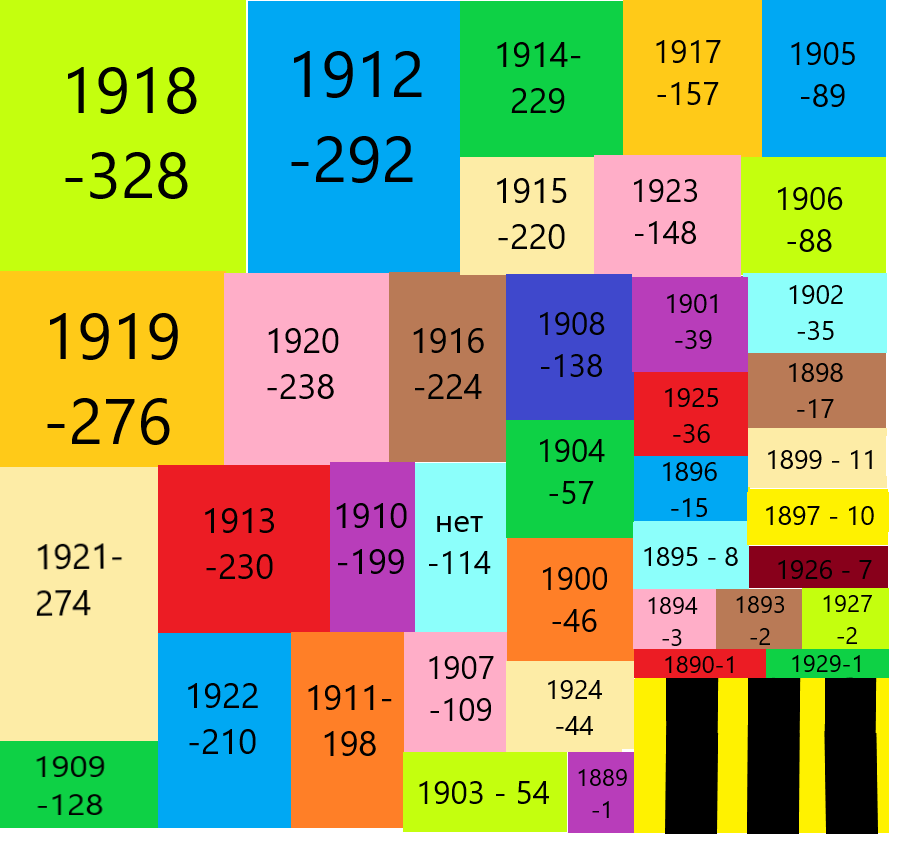 Приложение № 3. Распределение легионеров по месту рожденияФото № 1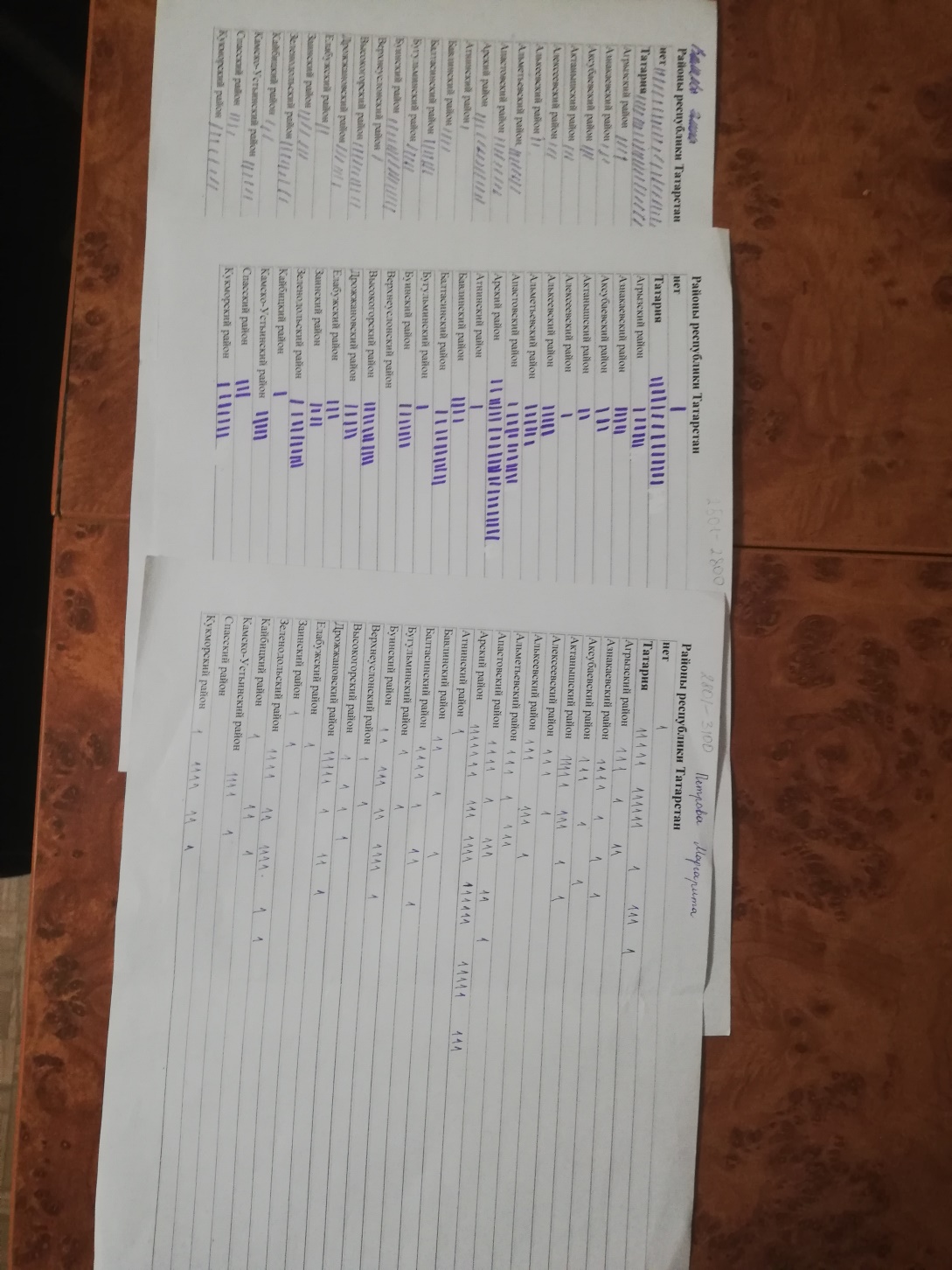 Таблица № 6Диаграмма №2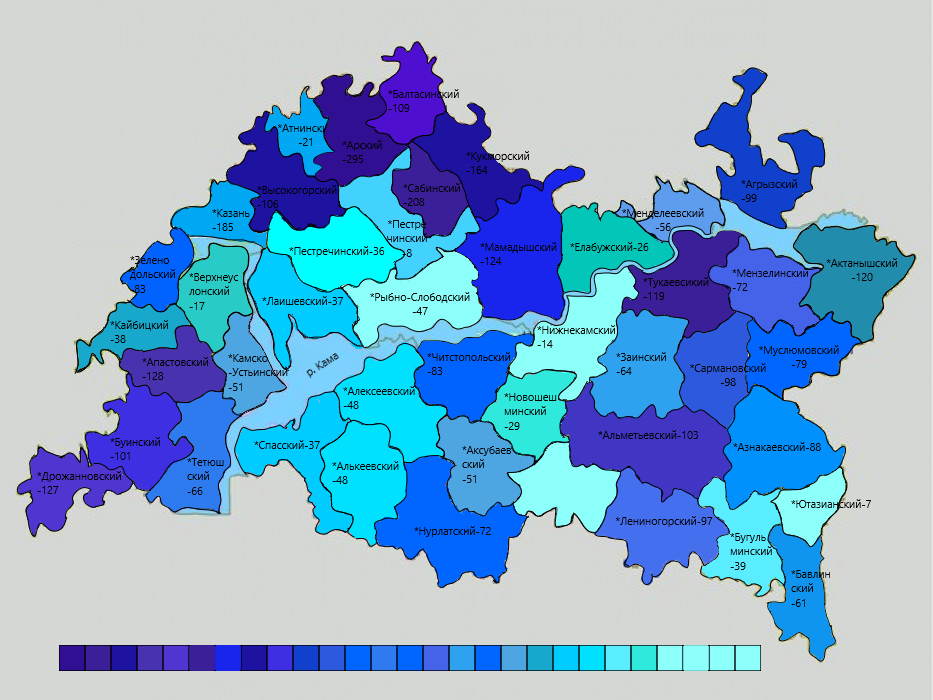 Приложение № 4. История поиска газеты «Идель Урал»Татарская периодическая печать: Научно-энциклопедическое издание / Сост. и науч. ред. Р. А. Айнутдинов, З. З. Гилазев. с.14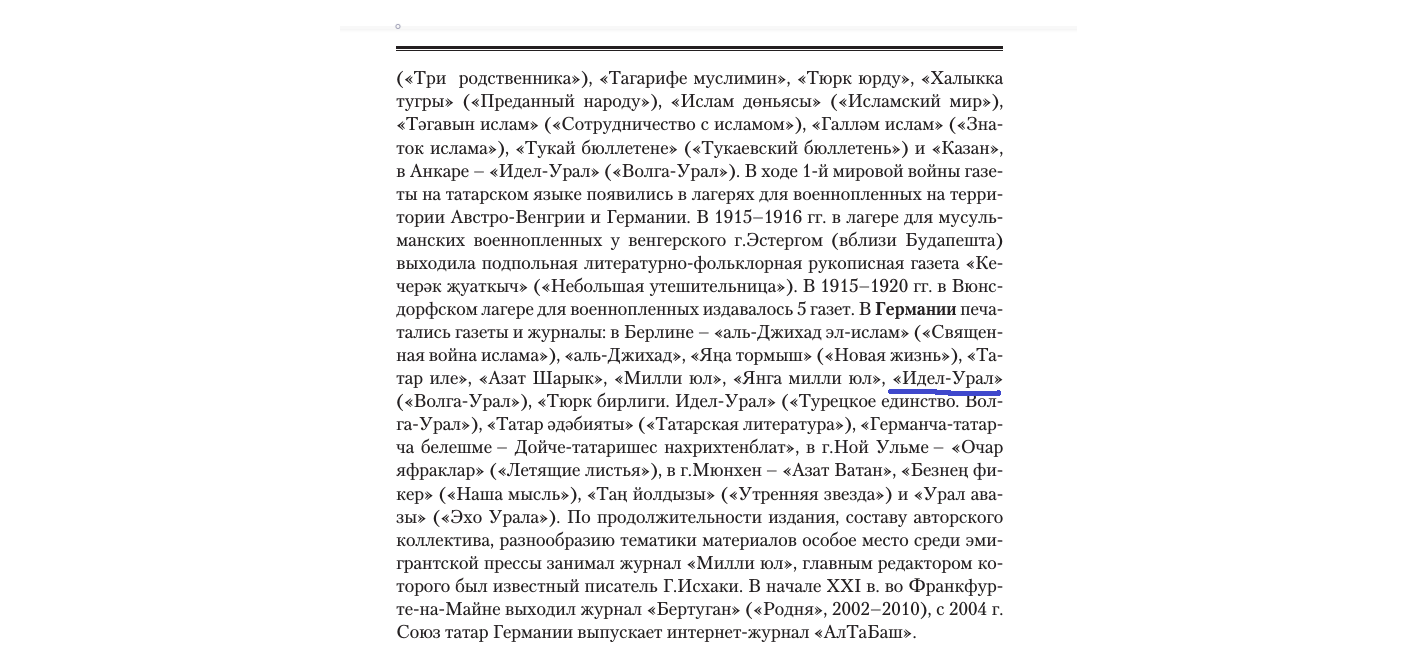 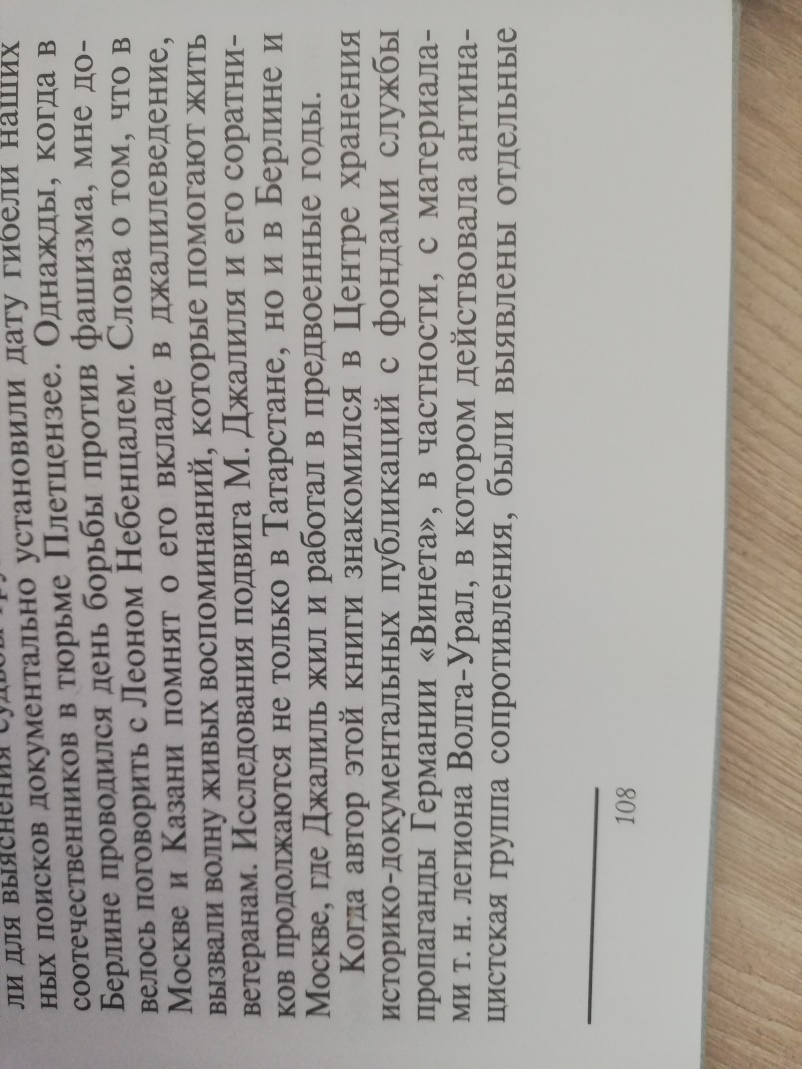 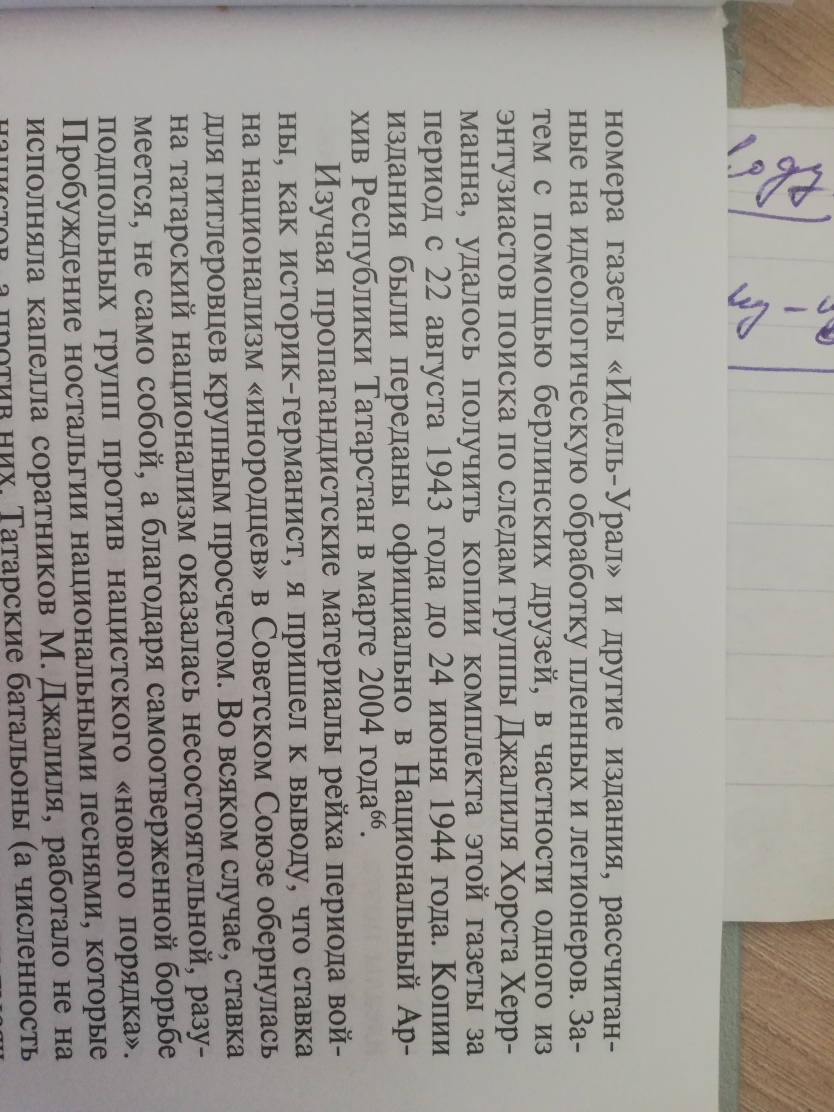 Ахтамзян А. «Муса Джалиль и его соратники в Сопротивлении фашизму». Казань, 2006, с.108-109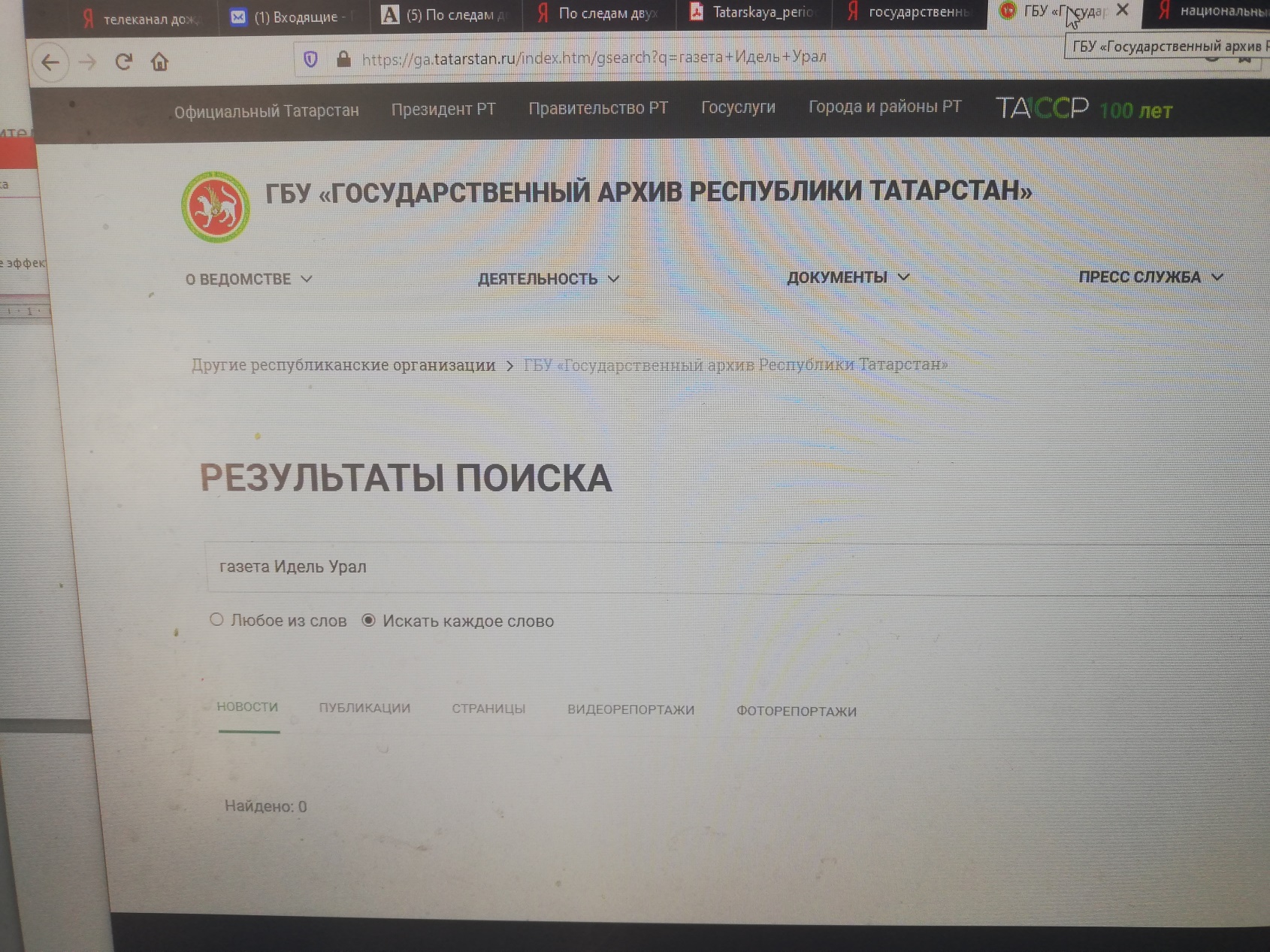 https://ga.tatarstan.ru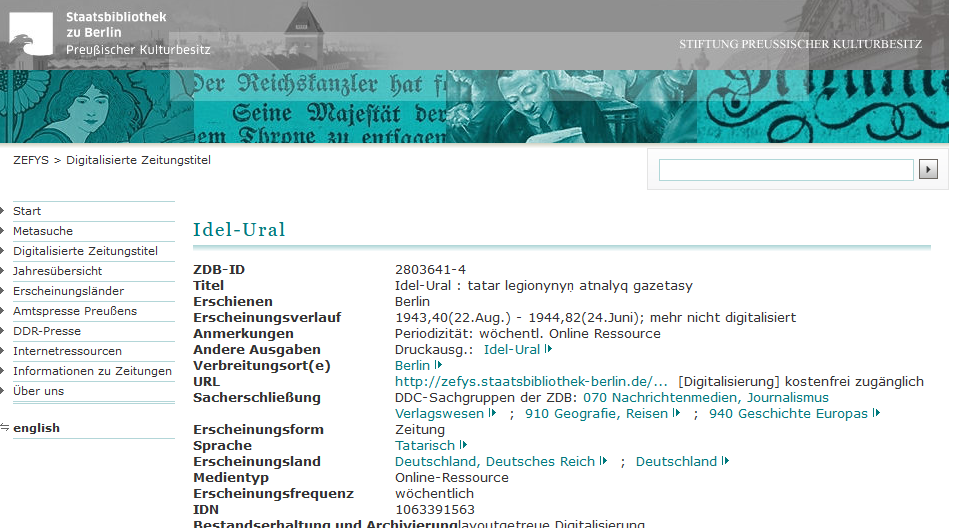  http://zefys.staatsbibliothek-berlin.de/list/title/zdb/28036414/-/1943 Приложение № 5.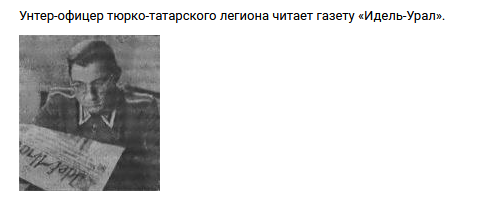 ЛитМир - Электронная Библиотека.  Гилязов Искандер Аязович.   «Легион «Идель-Урал».  Стр.51№PRIMFIOGOD_ROGOBL_ROGMESTO_ROGMOB_RVKZVANIEDOLZNOSTMESTO_SLPRICH_SMФИОГод рожденияобласть рожденияместо рождениямобилизация в РВКзваниедолжностьместо службыпричина смертиDEN_SMMES_SMGOD_SMOBL_VIBMESTO_VIBGOSPITALOPISDELOLISTSYSTдень смертимесяц смертигод смертиобласть выбытияместо выбытиягоспитальописьделолистсостояние№  газетыРубрика. Название статьи.Примерный перевод1943 год1943 год1943 год22 августа 1943 годастр. 1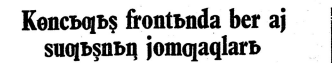 Итоги войны на Восточном фронте за последний месяц22 августа 1943 годастр. 2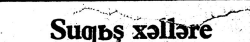 Военные события5 сентября 1943 года  стр. 1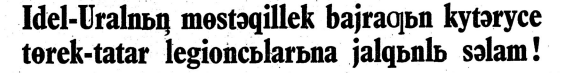 Приветствием независимый тюрко-татарский батальон легионеров Идель-Урал5 сентября 1943 года  стр. 1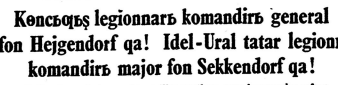 Командиру восточного легиона  – генералу Хеджендорфу!Командиру  татарского легиона майор Секкендорфу!5 сентября 1943 года  стр. 2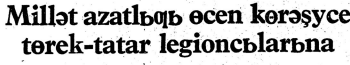 Татаро-турецким легионерам за национальную свободу 5 сентября 1943 года  стр. 2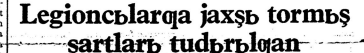 Легионерам созданы хорошие условия жизни5 сентября 1943 года  стр. 2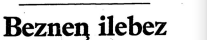 Наша страна19 сентября 1943 года  стр. 1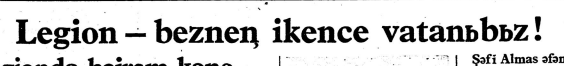 Легион – наша вторая Родина!1944 год1944 год1944 год9 января 1944 года  стр. 1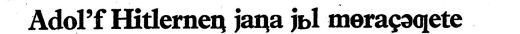 Новогоднее обращение Адольфа Гитлера 16 января 1944 годастр. 1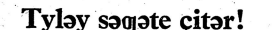 Придет час расплаты23 января 1944 годастр. 1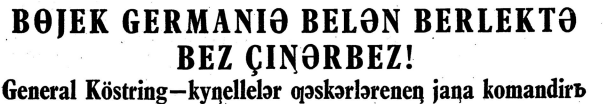 Вместе с Великой Германией мы победим!Генерал Костринг – новый командир30 января 1944 годастр. 1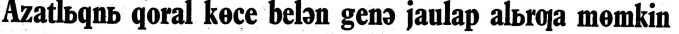 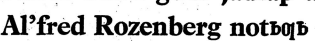 Свобода может быть достигнута только силой оружия. Выступление Альфред Розенберга6 февраля 1944 годастр. 1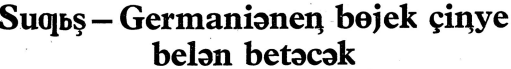 Война закончится Великой Победой Германии13 февраля 1944 годастр. 1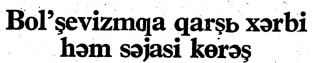 Военная и политическая борьба против большевизма№  газетыРубрика. Название статьи.Примерный перевод22 августа 1943 годастр. 3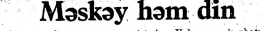  Москва и религия12 сентября 1943 года  стр. 3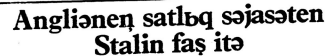 Английскую политику разоблачает Сталин26 сентября 1943 года  стр. 4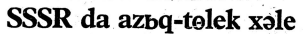 Продовольственная ситуация в СССР№  газетыРубрика. Название статьи.Примерный перевод22 августа 1943 годастр. 4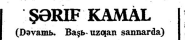 Шариф Камал (начало в предыдущих номерах)3 октября 1943 годастр. 1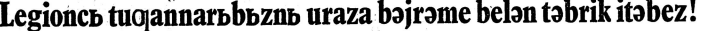 Соотечественников -  легионеров поздравляем  с Ураза-байрам17  октября 1943 годастр. 1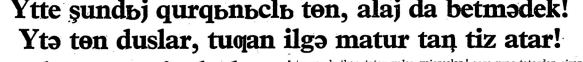 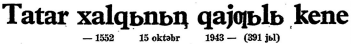 Прошла такая страшная ночь, но мы не сдались!Пройдет ночь, друзья, в родном краю утро наступит!Печальный день для татарского народа№Год рождения – количество  человек№Год рождения – количество  человек№Год рождения – количество  человек11918 - 328131917 - 157251901 - 3921912 - 292141923 - 148261925 - 3631919 - 276151908 - 138271902 - 3541921 - 274161909 - 128281898 - 1751920 - 23817Нет – 114291896 - 1561913 - 230181907 – 109301899 - 1171914 - 229191905 - 89311897 - 1081916 - 224201906 - 88321895 -891915 - 220211904 - 57331926 - 7101922 - 210221903 – 54341894 -3111910 - 199231900 - 46351893 -21927 -2                121911 - 198241924 - 44361889-11890 – 11929 -1№районКол-во№районКол-ворайонКол-во1Татария32516Буинский 10131Камско-Устьинский 512Арский 29517Агрызский 9932Алькеевский 483Сабинский 20818Сармановский 9833Алексеевский 484Казань18519Лениногорский 9734Рыбно-Слободский 475Кукморский 16420Азнакаевский 8835Бугульминский 396нет13221Зеленодольский 8336Кайбицкий 387Апастовский 12822Чистопольский 8337Лаишевский 378Дрожжановский 12723Муслюмовский 7938Спасский район379Мамадышский 12424Мензелинский 7239Пестречинский 3610Актанышский 12025Нурлатский 7240Новошешминский 2911Тукаевский 11926Тетюшский 6641Елабужский 2612другое11227Заинский 6442Атнинский 2113Балтасинский10928Бавлинский 6143Верхнеуслонский 1714Высокогорский 10629Менделеевский 5644Нижнекамский 1415Альметьевский 10330Аксубаевский 5145Тюлячинский 846Ютазинский 7